Ålands lagtings beslut om antagande avLandskapslag om upphävande av landskapslagen innehållande särskilda bestämmelser angående biografer och offentliga biografföreställningar i landskapet Åland	I enlighet med lagtingets beslut föreskrivs:1 §Upphävande	Genom denna lag upphävs landskapslagen (1942:10) innehållande särskilda bestämmelser angående biografer och offentliga biografföreställningar i landskapet Åland.2 §Ikraftträdande	Denna lag träder i kraft den__________________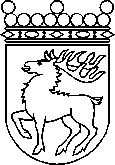 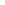 Ålands lagtingBESLUT LTB 97/2020BESLUT LTB 97/2020DatumÄrende2021-09-20LF 27/2020-2021	Mariehamn den 20 september 2021	Mariehamn den 20 september 2021Bert Häggblom talmanBert Häggblom talmanKatrin SjögrenvicetalmanRoger Nordlundvicetalman